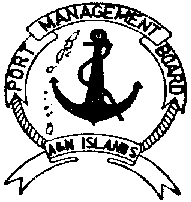 NOTE: In case of pilot is detained beyond 30			NOTE: In case of pilot is detained beyond 30	 minutes on boarding a vessel a suitable note			minutes on boarding a vessel a suitable note giving reasons for his detention should invariably 		giving reasons for his detention should invariablybe recorded in this Certificate.					be recorded in this Certificate.No.		Date…………….					No.				Date…………….Port Blair…….									Port Blair……….This is Certified that Shri/Capt ……………………….. 			This is Certified that Shri/Capt ………………………..Pilot has this day piloted the M.V/ M.T…………..			Pilot has this day piloted the M.V/ M.T…………..G.R.T. …………………………………					G.R.T. …………………………………From …………………… To…………………				From …………………… To…………………Pilot Boarded at ……………………………				Pilot Boarded at ……………………………HRs …………….……. To ………..………………. Hrs			HRs ……..……….…………. To …………………..………. HrsTug vanchi / Balshali/Sweep Ratam/Dweep Mani 		Tug vanchi / Balshali/Sweep Ratan/Dweep Maniengaged from ………. Hrs.TO ……………….. Hrs.			engaged from …………. Hrs.TO ……………….. Hrs.DRAUGHT ON DEPARTURE / ARRIVAL				DRAUGHT ON DEPARTURE / ARRIVALFWD	       AFT		MIDSHIP				FWD	   AFT		MIDSHIPMTS								MTSFT								FTPORT CLEARANCE					PORT CLEARANCENo…………..							No…………..Dated …………………						Dated …………………Has been obtained						Has been obtained			Master					MasterManager (PS & O)						Manager (PS & O)Printed by the Manager, Govt, Press, Port Blair			Printed by the Manager, Govt, Press, Port Blair